HỖ TRỢ TÀI CHÍNHTHÔNG TIN DÀNH CHO PHỤ HUYNHMọi trẻ em ở Victoria đều nên được tiếp cận với vô số cơ hội học tập tồn tại bên ngoài lớp học.  Quỹ tài trợ cho Cắm trại, Thể thao và Dã ngoại (The Camps, Sports and Excursions Fund) giúp đảm bảo không có học sinh nào bị bỏ lỡ cơ hội được cùng các bạn trong lớp của mình tham gia các hoạt động quan trọng, mang tính giáo dục và vui nhộn. Đó là một phần trong chiến dịch làm cho Victoria trở thành Tiểu bang Giáo dục và cam kết của Chính phủ trong việc phá bỏ sự liên hệ giữa nguồn gốc với kết quả học tập của học sinh.QUỸ TÀI TRỢ CHO CẮM TRẠI, THỂ THAO       & DÃ NGOẠI (THE CAMPS, SPORTS AND EXCURSIONS FUND - CSEF)Các cuộc cắm trại của trường giúp trẻ em có được các trải nghiệm đầy hứng thú trong thế giới bên ngoài tuyệt vời. Các cuộc dã ngoại khuyến khích học sinh hiểu sâu sắc hơn về thế giới bên ngoài trong khi thể thao dạy cách làm việc theo nhóm, kỷ luật và lãnh đạo.  Tất cả đều nằm trong chương trình học tập lành mạnh.CSEF là do Chính phủ Victoria cung cấp nhằm giúp các gia đình hội đủ điều kiện trang trải các chi phí cho các cuộc dã ngoại, cắm trại và hoạt động thể thao của trường.
Nếu có thẻ chiết giảm có hiệu lực đã được kiểm tra thu nhập, hoặc là cha mẹ nuôi tạm thời, quý vị có thể hội đủ điều kiện để được nhận CSEF. Ngoài ra còn có một thể loại xem xét đặc biệt dành cho các gia đình tầm trú và tỵ nạn. Khoản trợ cấp này được trả cho trường học để dùng trang trải cho các phí tổn liên quan đến cắm trại, dã ngoại hoặc các hoạt động thể thao nhằm phục vụ lợi ích của con quý vị.Khoản CSEF hàng năm cho mỗi học sinh là:125 đô-la cho học sinh tiểu học225 đô-la cho học sinh trung họcMUỐN BIẾT THÊM THÔNG TIN:Muốn biết thêm thông tin về CSEF, hãy truy cậphttps://www.education.vic.gov.au/about/programs/Pages/csef.aspxHƯỚNG DẪN CÁCH NỘP ĐƠNCác đương đơn mới nên liên lạc với văn phòng trường để lấy đơn xin CSEF hoặc tải về từ trang mạng dưới đây. Nếu đã nộp đơn xin CSEF ở trường của con quý vị vào năm ngoái, năm nay quý vị không cần nộp đơn, trừ khi hoàn cảnh gia đình quý vị có thay đổi. Quý vị chỉ cần điền đơn nếu xảy ra bất kỳ thay đổi nào như sau:ghi danh học sinh mới; con quý vị mới bắt đầu đi học hay chuyển trường năm nay.thay đổi hoàn cảnh gia đình; như thay đổi việc nuôi con, đổi tên, đổi số thẻ chiết giảm, hoặc có anh chị em mới bắt đầu học vào năm nay.Hỏi lại văn phòng trường nếu quý vị không rõ.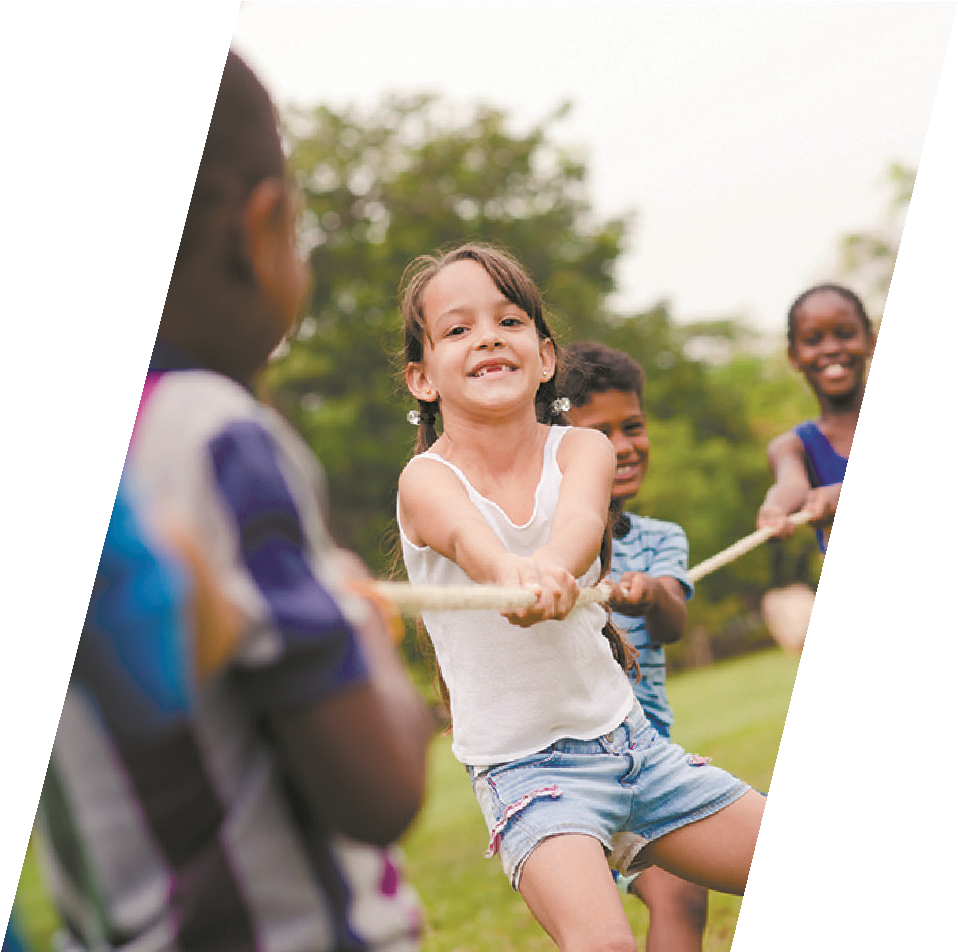 